Муниципальное бюджетное общеобразовательное учреждениеДосатуйская средняя общеобразовательная школа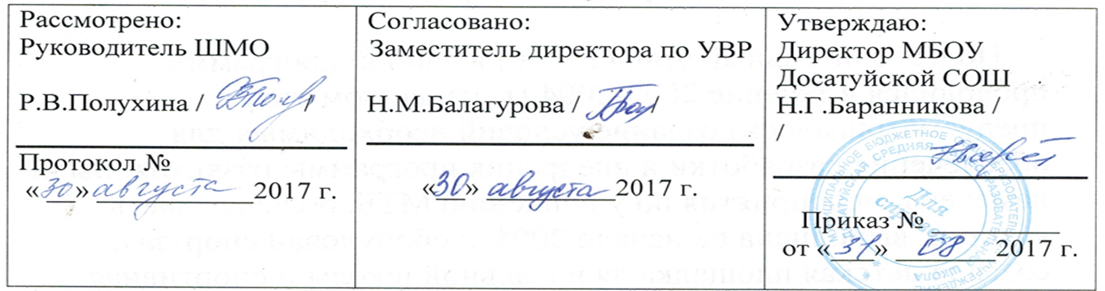 Программа спортивной секции «Баскетбол»Срок реализации 1 год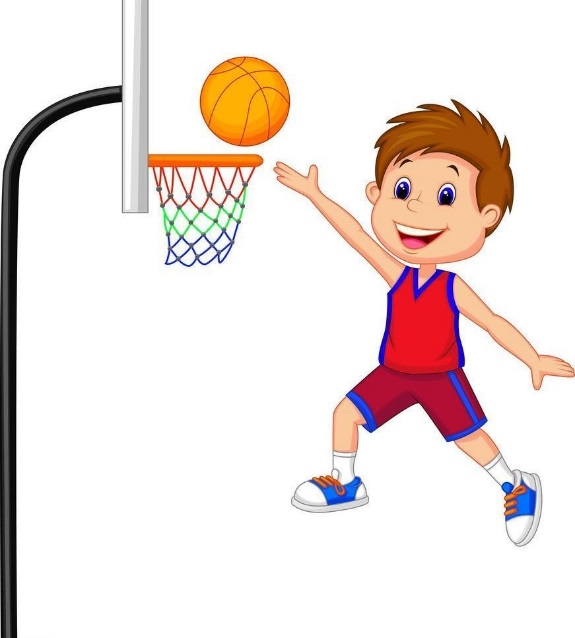 Составитель: Стрельников Сергей Владимирович, руководитель секциип.Досатуй 2017г.Пояснительная запискаРабочая программа составлена на основе федерального компонента государственного стандарта среднего (полного) общего образования, авторской программы по физическому воспитанию В. И. Ляха (7-е издание, 2012 г. изд. Просвещение)Программа курса рассчитана на 68 часов (2 часа в неделю) 	Занятия в  секции  баскетбол  проводятся с целью:углубить знания по игре в баскетбол;расширить и закрепить арсенал двигательных умений и навыков;развитие двигательных способностей и нравственных качеств;приобщение учащихся к регулярным тренировкам. 	Программа секции по баскетболу составлена на основе материала, который дети изучают на уроках физической культуры в общеобразовательной школе.Упражнения подбираются в соответствии с учебными, воспитательными и оздоровительными целями занятия.Методическое обеспечение:1.  Комплексная программа Физического воспитания учащихся 1-11 классовВ. И Лях2. Белоусова В.В. «Воспитание в спорте». М. 1984г.3. Былеева Л.Л. «Подвижные игры». М. 1984г.4. Добровольский В.К. «Физическая культура и здоровье». М. 1982г.5. Торабрин И., Чумаков А. «Спортивная смена». М.1982г.6. Уваров В. «Смелые и ловкие». М. 1982г.7. Филин В.П. «Воспитание физических качеств у юных спортсменов». М. 1984г.Календарно-тематическое планирование занятийсекции по баскетболуна 2017-2018 учебный год№ДатаКол-во часовТема 11Техника безопасности на занятияхИгры с элементами баскетбола21Разновидности прыжковЭстафеты и игры с мячом31Равномерный медленный бег до 10минРазновидности прыжков Игры с мячом41Игры с прыжками с использованием скакалкиИгры с мячом 51Кросс по слабопересеченной местности до 1км.Упражнения с набивными мячами61Игры на развитие ловкости71 Упражнения с предметами на развитие координации движений81 Упражнения на развитие гибкости 91Стойки игрока. Перемещения101Остановка двумя шагами и прыжкомПовороты без мяча и с мячом111Комбинации из освоенных элементов техники передвижений121Ловля и передача мяча двумя руками от груди и одной рукой от плеча на месте и в движении с пассивным сопротивлением защитника131Ловля и передача мяча двумя руками от груди и одной рукой от плеча на месте и в движении с пассивным сопротивлением защитника141Ведение мяча в низкой средней и высокой стойке на месте в движении по прямой с изменением направления движения и скорости с пассивным сопротивлением защитника151Ведение мяча с изменением направления движения и скорости с пассивным сопротивлением защитника161Ведение мяча ведущей и не ведущей рукой с пассивным сопротивлением защитника171Ведение мяча ведущей и не ведущей рукой с пассивным сопротивлением защитника 181Броски одной и двумя руками с места и в движении с пассивным противодействием191Техника ведения мяча201Броски одной и двумя руками с места и в движении с пассивным противодействием211Перехват мяча221Комбинация из освоенных элементов: ловля, передача, ведение, бросок231Ведение мяча не ведущей и ведущей рукой в движении241Ведение мяча правой и левой рукой251Ведение мяча правой и левой рукой поочередно стоя на месте и в движении261Эстафеты с мячом 27 1Бросок мяча двумя руками снизуУчебная игра баскетбол281Комбинация из освоенных элементов техники перемещений и владения мячом291Тактика свободного нападенияНападение быстрым прорывом (5:2)301Тактика свободного нападенияНападение быстрым прорывом (5:2)311Тактика свободного нападенияНападение быстрым прорывом (5:2)321Позиционное нападение и личная защита в игровых взаимодействиях 33 1Позиционное нападение и личная защита в игровых взаимодействиях341Позиционное нападение и личная защита в игровых взаимодействиях351Позиционное нападение и личная защита в игровых взаимодействиях361Взаимодействие двух игроков в нападении и защите через <<заслон>>371Взаимодействие двух игроков в нападении и защите через <<заслон>>381Взаимодействие двух игроков в нападении и защите через <<заслон>>391Передвижение на лыжах до 2км401Игра <<Мяч капитану>>411Игра <<Мяч капитану>>421Передвижение на лыжах до 2км431Передвижение на лыжах до 2км441Передвижение на лыжах до 3км451Игры на лыжах461Игра по упрощенным правилам баскетбола471Игра по упрощенным правилам баскетбола481Игра по упрощенным правилам баскетбола491Игры и игровые задания2:1; 3:1; 3:2 ;3:3501Игра по упрощенным правилам баскетбола511Игры и игровые задания2:1; 3:1; 3:2 ;3:3521Игры и игровые задания2:1; 3:1; 3:2 ;3:3531Игры и игровые задания2:1; 3:1; 3:2 ;3:3541Игра по правилам баскетбола 551Игры на развитие скоростно-силовых способностей561Игра по правилам баскетбола571Игра по правилам баскетбола581Игра по правилам баскетбола591Игра по правилам баскетбола601Игра по правилам баскетбола 61 1621Равномерный медленный бег до 10 минУпражнения с набивными мячами 631Игры с элементами баскетбола641Игры с элементами баскетбола651Прыжки. Бросок набивного мячаИгра баскетбол661Игры и эстафеты671Игры и эстафеты681Игры и эстафеты